АДМИНИСТРАЦИЯ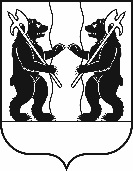 ЯРОСЛАВСКОГО МУНИЦИПАЛЬНОГО РАЙОНАПОСТАНОВЛЕНИЕ27.03.2023                                                                                                                                   № 635О признании утратившим силу постановления Администрации ЯМР от 14.07.2020 № 1182 «Об утверждении административного регламента муниципальной услуги по предоставлению финансовой поддержки субъектам малого и среднего предпринимательства»Администрация района п о с т а н о в л я е т:1. Признать утратившим силу постановление Администрации Ярославского муниципального района от 14.07.2020 № 1182 «Об утверждении административного регламента муниципальной услуги по предоставлению финансовой поддержки субъектам малого и среднего предпринимательства».2. Разместить постановление на официальном сайте органов местного самоуправления Ярославского муниципального района в информационно-телекоммуникационной сети «Интернет». 3. Постановление вступает в силу со дня официального опубликования.Глава Ярославского                                                                                   муниципального района                                                                 Н.В. Золотников